Gezamenlijk General Comment nr. 3 (2017) van de Commissie voor de bescherming van de rechten van alle migrerende werknemers en hun gezinsleden en nr. 22 (2017) van het Comité voor Rechten van het Kind over de algemene beginselen betreffende kinderrechten in de context van internationale migratieInleidingDit gezamenlijke General Comment werd tegelijk aangenomen met het gezamenlijke General Comment nr. 4 (2017) van de Commissie voor de bescherming van de rechten van alle migrerende werknemers en hun gezinsleden en nr. 23 (2017) van het Comité voor de Rechten van het Kind over de verplichtingen van de Staten die partij zijn betreffende kinderrechten in de context van internationale migratie in de landen van herkomst, doorreis, bestemming en terugkeer. Hoewel dat General Comment en het huidige General Comment op zichzelf staande documenten zijn, vullen beide elkaar aan en moeten ze samen worden gelezen en uitgevoerd. Voor het opstellen van de tekst werd tussen mei en juli 2017 een reeks wereldwijde en regionale raadplegingen gehouden met vertegenwoordigers van de belangrijkste belanghebbenden en deskundigen, waaronder kinderen en migrantenorganisaties, in Bangkok, Beiroet, Berlijn, Dakar, Genève, Madrid en Mexico-Stad. Daarnaast ontvingen de commissies tussen november 2015 en augustus 2017 meer dan 80 schriftelijke bijdragen van Staten, organisaties en entiteiten van de Verenigde Naties, maatschappelijke organisaties, nationale mensenrechteninstituten en andere belanghebbenden uit alle delen van de wereld. Het Internationaal Verdrag inzake de bescherming van de rechten van alle migrerende werknemers en hun gezinsleden en het Verdrag inzake de rechten van het kind bevatten juridisch bindende verplichtingen die zowel in algemene als in specifieke termen betrekking hebben op de bescherming van de rechten van kinderen in de context van internationale migratie. Kinderen kunnen zich in de context van internationale migratie in een situatie van dubbele kwetsbaarheid bevinden als kinderen en als kinderen die te maken hebben met migratie die (a) zelf migrant zijn, alleen of met hun familie, (b) geboren zijn in het land van bestemming uit ouders met een migratieachtergrond of (c) in hun land van herkomst blijven terwijl een of beide ouders naar een ander land is gemigreerd. Bijkomende kwetsbaarheden kunnen verband houden met hun nationale, etnische of sociale afkomst, geslacht, seksuele geaardheid of genderidentiteit, godsdienst, handicap, migratie- of verblijfsstatus, burgerschapsstatus, leeftijd, economische status, politieke of andere overtuiging of andere status.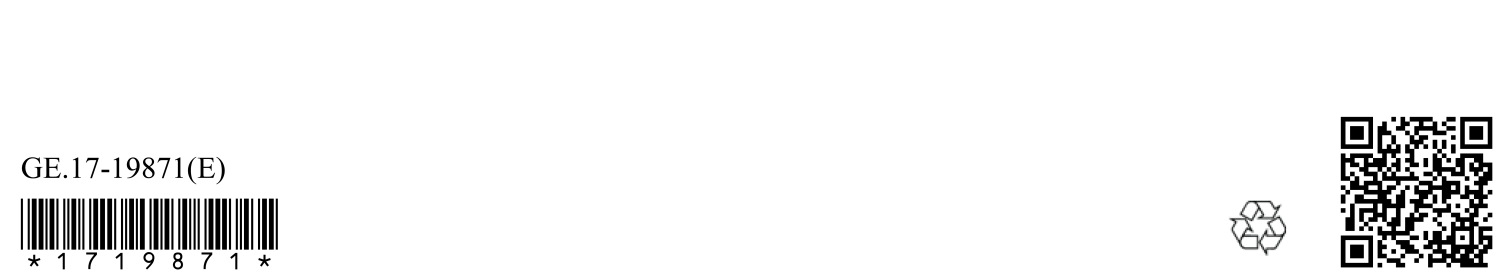 Op grond van hun complementaire mandaten en hun gezamenlijke inzet om de bescherming van alle kinderen in de context van internationale migratie te versterken, hebben beide commissies besloten deze gezamenlijke General Comments uit te werken. Hoewel dit General Comment gebaseerd is op de bepalingen van beide Verdragen, is het belangrijk te benadrukken dat de mensenrechtennormen die hierin worden verduidelijkt, gebaseerd zijn op de bepalingen en beginselen van het Verdrag inzake de rechten van het kind. De gezaghebbende richtsnoeren in dit gezamenlijke General Comment zijn derhalve van toepassing op alle Staten die partij zijn bij het Verdrag inzake de rechten van het kind en/of het Internationaal Verdrag inzake de bescherming van de rechten van alle migrerende werknemers en hun gezinsleden. Achtergrond Dit gezamenlijke General Comment borduurt voort op de toenemende aandacht die beide comités in de context van internationale migratie aan de rechten van het kind hebben besteed door middel van een aantal initiatieven, waaronder: Comité voor de Rechten van het Kind, General Comment nr. 6 (2005) over de behandeling van niet-begeleide en alleenstaande kinderen buiten hun land van herkomst, waarin een reeks aanbevelingen is opgenomen die specifiek gericht zijn op migrantenkinderen buiten hun land van herkomst die niet-begeleid en alleenstaand zijn; Een algemene discussiedag die in september 2012 in Genève is gehouden door het Comité voor de Rechten van het Kind, over de rechten van alle kinderen in de context van internationale migratie, waarvoor het Comité een achtergrondnota heeft opgesteld en een verslag met conclusies en aanbevelingen heeft aangenomen; De goedkeuring uit 2016 door de Commissie voor de bescherming van de rechten van alle migrerende werknemers en hun gezinsleden van de aanbevolen beginselen om acties te begeleiden met betrekking tot kinderen in beweging en andere kinderen die te maken hebben met migratie. Bovendien zijn beide comités lid van de Inter-Agency Working Group to End Child Immigration Detention; Het toenemende aantal aanbevelingen die beide comités de afgelopen jaren hebben gedaan aan Staten die partij zijn bij hun respectieve Verdragen over een verscheidenheid aan mensenrechtenkwesties die van invloed zijn op de rechten van kinderen in de context van internationale migratie. Dit gezamenlijke General Comment borduurt ook voort op andere resoluties en rapporten van de Verenigde Naties, diverse resultaten van de mensenrechtenmechanismen van de Verenigde Naties en burgerinitiatieven, intergouvernementele initiatieven en initiatieven van de Verenigde Naties met betrekking tot kinderen in de context van internationale migratie, waaronder: De verklaring van de Commissie voor Economische, Sociale en Culturele Rechten over de plichten van de Staten die partij zijn ten aanzien van vluchtelingen en migranten in de context van het Internationaal Verdrag inzake Economische, Sociale en Culturele rechten (E/C.12/2017/1), waarin de Commissie met name in herinnering bracht dat "de bescherming tegen discriminatie niet afhankelijk mag worden gesteld van de voorwaarde dat een persoon in het gastland een normale status heeft” en er tevens aan herinnerde dat "alle kinderen in een Staat, met inbegrip van kinderen zonder papieren, het recht hebben op onderwijs en toegang tot passend voedsel en betaalbare gezondheidszorg";De Verklaring van New York voor vluchtelingen en migranten, waarin de staatshoofden en regeringsleiders zich ertoe verbonden de mensenrechten en fundamentele vrijheden van alle vluchtelingen- en migrantenkinderen, ongeacht hun status, te beschermen en te allen tijde het belang van het kind voorop te stellen en hun verplichtingen uit hoofde van het Verdrag inzake de rechten van het kind na te komen.Doel en toepassingsgebied van het gezamenlijke General CommentHet doel van dit gezamenlijke General Comment is het geven van gezaghebbende richtsnoeren voor wetgevings-, beleids- en andere passende maatregelen die zouden moeten worden genomen om te waarborgen dat volledig wordt voldaan aan de verplichtingen uit hoofde van de Verdragen om de rechten van kinderen in de context van internationale migratie volledig te beschermen. De comités erkennen dat het fenomeen van internationale migratie alle regio's van de wereld en alle samenlevingen en in toenemende mate miljoenen kinderen treft. Hoewel migratie positieve gevolgen kan hebben voor individuen, gezinnen en bredere gemeenschappen in landen van herkomst, doorreis, bestemming en terugkeer, zijn de drijfveren van migratie, in het bijzonder onveilige en/of onregelmatige migratie, vaak rechtstreeks gerelateerd aan schendingen van  mensenrechten, met inbegrip van de rechten van het kind zoals erkend in verschillende mensenrechtenverdragen, in het bijzonder het Verdrag inzake de rechten van het kind. Het huidige gezamenlijke General Comment behandelt de mensenrechten van alle kinderen in de context van internationale migratie, of zij nu met hun ouders of hoofdverzorgers zijn gemigreerd, niet begeleid of alleen zijn, naar hun land van herkomst zijn teruggekeerd, zijn geboren uit migrantenouders in landen van doorreis of bestemming, of in hun land van herkomst zijn gebleven terwijl een of beide ouders naar een ander land is gemigreerd, en ongeacht hun migratie- of verblijfsstatus (migratiestatus) of die van hun ouders. Het non-discriminatiebeginsel van het Verdrag inzake de rechten van het kind verplicht de Staten die partij zijn om de in het Verdrag vastgelegde rechten te eerbiedigen en te waarborgen voor alle kinderen, ongeacht of zij onder meer worden beschouwd als migranten in een regelmatige of onregelmatige situatie, asielzoekers, vluchtelingen, staatlozen en/of slachtoffers van mensenhandel, met inbegrip van situaties van terugkeer of uitzetting naar het land van herkomst, ongeacht de nationaliteit, de migratiestatus of staatloosheid van het kind of van de ouders of wettelijke voogden. Dit gezamenlijke General Comment moet worden gelezen in samenhang met andere relevante General Comments van de commissies; voortbordurend op deze General Comments en de veranderende uitdagingen waarmee kinderen in de context van internationale migratie worden geconfronteerd, moet zij ook worden gelezen als gezaghebbend richtsnoer van de comités met betrekking tot de rechten van kinderen in de context van internationale migratie.Algemene maatregelen ter uitvoering van het Internationaal Verdrag inzake de bescherming van de rechten van alle migrerende werknemers en hun gezinsleden en het Verdrag inzake de rechten van het kind voor de bescherming van kinderen in de context van internationale migratie.De Staten dienen ervoor te zorgen dat kinderen in de context van internationale migratie in de eerste plaats als kinderen worden behandeld. De Staten die partij zijn hebben de plicht te voldoen aan de daarin vervatte verplichtingen om de rechten van kinderen in de context van internationale migratie te eerbiedigen, te beschermen en te verwezenlijken, ongeacht hun migratiestatus of die van hun ouders of wettelijke voogden.De verplichtingen van de Staten die partij zijn, zijn van toepassing op elk kind binnen hun rechtsgebied, met inbegrip van de rechtsmacht die voortvloeit uit een Staat die buiten zijn grenzen daadwerkelijke controle uitoefent. Deze verplichtingen kunnen niet willekeurig en eenzijdig worden ingeperkt door zones of gebieden van het grondgebied van een Staat uit te sluiten of door bepaalde zones of gebieden in te stellen die niet of slechts gedeeltelijk onder de jurisdictie van de Staat zouden vallen, waaronder internationale wateren of andere doorreiszones waar Staten migratiebeheersingsmechanismen instellen. De verplichtingen gelden binnen de grenzen van de Staat, ook ten aanzien van de kinderen die onder zijn rechtsmacht vallen bij een poging om zijn grondgebied binnen te komen.De comités benadrukken de prioriteit van de rechten van het kind in de context van internationale migratie en daarmee de noodzaak dat de Verdragen door de Staten worden geïntegreerd in migratiegerelateerde kaders, beleidsmaatregelen, praktijken en/of andere maatregelen.De comités moedigen de Staten die partij zijn aan ervoor te zorgen dat de autoriteiten die verantwoordelijk zijn voor de rechten van kinderen een leidende rol spelen met een duidelijke beslissingsbevoegdheid inzake beleid, praktijken en besluiten die van invloed zijn op de rechten van kinderen in de context van internationale migratie. In hun programma's moet de situatie van alle kinderen in de context van internationale migratie, ook in de landen van herkomst, doorreis, bestemming en terugkeer, worden geïntegreerd in alomvattende kinderbeschermingssystemen op nationaal en lokaal niveau. Naast de mandaten van de instanties voor kinderbescherming moeten de autoriteiten die verantwoordelijk zijn voor migratie en ander daarmee verband houdend beleid dat van invloed is op de rechten van kinderen, in elke fase van de beleidsvorming en -uitvoering ook systematisch de gevolgen voor en behoeften van kinderen in de context van internationale migratie beoordelen en adresseren/benoemen.De Staten die partij zijn, dienen beleid te ontwikkelen dat gericht is op de verwezenlijking van de rechten van alle kinderen in de context van internationale migratie, met name wat de doelstellingen van migratiebeheersing of andere administratieve of politieke overwegingen betreft.De Staten die partij zijn, dienen een systematisch, op rechten gebaseerd beleid te ontwikkelen voor het verzamelen en verspreiden van kwalitatieve en kwantitatieve gegevens over alle kinderen in de context van internationale migratie met als doel het vormen van een veelomvattend beleid dat gericht is op de bescherming van hun rechten. Dergelijke gegevens moeten worden uitgesplitst naar nationaliteit, migratiestatus, geslacht, leeftijd, etnische afkomst, handicap en alle andere relevante statussen om intersectionele discriminatie te monitoren. De commissies benadrukken het belang van het ontwikkelen van indicatoren om de uitvoering van de rechten van alle kinderen in de context van internationale migratie te meten, onder meer door middel van een op de mensenrechten gebaseerde aanpak van gegevensverzameling en analyse van de oorzaken van onveilige migratie van kinderen en/of gezinnen. Dergelijke informatie moet beschikbaar zijn voor alle belanghebbenden, met inbegrip van kinderen, met volledige inachtneming van het recht op privacy en de normen inzake gegevensbescherming. Maatschappelijke organisaties en andere betrokken actoren moeten kunnen deelnemen aan het proces van het verzamelen en evalueren van gegevens.De persoonsgegevens van kinderen, met name biometrische gegevens, zouden alleen mogen worden gebruikt voor de bescherming van kinderen, met strikte handhaving van passende regels inzake het verzamelen, gebruiken en bewaren van en toegang tot gegevens. De commissies dringen erop aan dat de nodige zorgvuldigheid wordt betracht bij het ontwikkelen en implementeren van datasystemen en bij de uitwisseling van gegevens tussen autoriteiten en/of landen. De Staten die partij zijn, dienen een “firewall” in te voeren en het delen en het gebruik van persoonsgegevens die voor andere doeleinden zijn verzameld, zoals bescherming, rechtsmiddelen, civiele registratie en toegang tot diensten, voor de handhaving van de immigratiewetgeving te verbieden. Dit is noodzakelijk om de beginselen van gegevensbescherming te handhaven en de rechten van het kind, zoals bepaald in het Verdrag inzake de rechten van het kind, te beschermen.De commissies zijn van mening dat, om de rechten van alle kinderen in de context van internationale migratie te verwezenlijken, de volgende elementen deel moeten uitmaken van het beleid en de praktijken die moeten worden ontwikkeld en uitgevoerd: a) veelomvattend interinstitutioneel beleid tussen de autoriteiten voor kinderbescherming en -welzijnszorg en andere belangrijke instanties, onder meer op het gebied van sociale bescherming, gezondheid, onderwijs, justitie, migratie en geslacht, en tussen regionale, nationale en lokale overheden; b) voldoende middelen, met inbegrip van budgettaire middelen, om te zorgen voor een doeltreffende uitvoering van beleid en programma's; en c) permanente en periodieke opleiding van kinderbeschermings-, migratie- en andere betrokken ambtenaren over de rechten van kinderen, migranten en vluchtelingen en over staatloosheid, inclusief intersectionele discriminatie.Fundamentele beginselen van de Verdragen met betrekking tot de rechten van kinderen in de context van internationale migratieDe Staten die partij zijn bij het Verdrag inzake de rechten van het kind hebben de plicht ervoor te zorgen dat de daarin vervatte beginselen en bepalingen ten volle tot uiting komen en rechtsgevolgen hebben in de desbetreffende nationale wetgeving, beleidsmaatregelen en praktijken (art. 4). Bij alle acties met betrekking tot kinderen dienen de Staten zich te laten leiden door de overkoepelende beginselen van non-discriminatie (art. 2), het belang van het kind (art. 3), het recht op leven, overleven en ontwikkeling (art. 6), en het recht van het kind om zijn of haar mening te uiten in alle aangelegenheden die hem of haar aangaan, en om met die mening rekening te laten houden (art. 12). De Staten dienen maatregelen te nemen, waaronder wetgevende en andere beleidsinstrumenten, om ervoor te zorgen dat deze beginselen in de praktijk worden nageleefd en worden opgenomen in alle beleidsmaatregelen die van invloed zijn op kinderen in de context van internationale migratie en in de interpretatie en analyse van de specifieke verplichtingen zoals verduidelijkt in het gezamenlijke General Comment nr. 4 (2017) van de Commissie voor de bescherming van de rechten van alle migrerende werknemers en hun gezinsleden en nr. 23 (2017) van het Comité voor de Rechten van het Kind over de verplichtingen van de Staten betreffende kinderrechten in de context van de internationale migratie in de landen van herkomst, doorreis, bestemming en terugkeer. De commissies bevestigen opnieuw de toepassing van artikel 41 van het Verdrag inzake de rechten van het kind en 81 van het Internationaal Verdrag inzake de bescherming van de rechten van alle migrerende werknemers en hun gezinsleden en geven nogmaals aan dat de bepalingen in de nationale en internationale wetgeving die het meest bevorderlijk zijn voor de verwezenlijking van de rechten van alle kinderen in de context van internationale migratie van toepassing zijn in gevallen waarin de normen verschillen. Voorts is een dynamische interpretatie van de Verdragen op basis van een kindgerichte aanpak noodzakelijk om ervoor te zorgen dat zij doeltreffend worden uitgevoerd en dat de rechten van alle kinderen worden geëerbiedigd, beschermd en verwezenlijkt in de context van het toenemende aantal problemen die migratie voor kinderen met zich meebrengt. Non-discriminatie (artikelen 1 en 7 van het Internationaal Verdrag inzake de bescherming van de rechten van alle migrerende werknemers en hun gezinsleden; artikel 2 van het Verdrag inzake de rechten van het kind)Het beginsel van non-discriminatie is fundamenteel en is in al zijn facetten van toepassing op kinderen in de context van internationale migratie. Alle kinderen die betrokken zijn bij of getroffen worden door internationale migratie hebben recht op het genot van hun rechten, ongeacht hun leeftijd, geslacht, genderidentiteit of seksuele geaardheid, etnische of nationale afkomst, handicap, godsdienst, economische status, migratie/documentatiestatus, staatloosheid, ras, huidskleur, echtelijke of gezinsstatus, gezondheidstoestand of andere sociale omstandigheden, activiteiten, geuite opvattingen of geloofsovertuigingen van de kinderen of hun ouders, wettelijke voogden of familieleden. Dit beginsel is volledig van toepassing op elk kind en zijn of haar ouders, ongeacht de reden van de verhuizing, of het kind nu wel of niet begeleid wordt, in beweging is of op een andere manier gevestigd is en wel of geen papieren of een andere status heeft.Het beginsel van non-discriminatie staat centraal in alle migratiebeleid en -procedures, met inbegrip van grenscontrolemaatregelen, en ongeacht de migratiestatus van kinderen of hun ouders. Elke gedifferentieerde behandeling van migranten moet wettig en proportioneel zijn, een legitiem doel nastreven en in overeenstemming zijn met de belangen van het kind en de internationale normen en standaarden op het gebied van mensenrechten. Evenzo dienen de Staten die partij zijn ervoor te zorgen dat migrantenkinderen en hun familie in de samenleving van het gastland worden geïntegreerd door de effectieve verwezenlijking van hun mensenrechten en de toegang tot diensten op gelijke wijze als de eigen onderdanen.De commissies raden de Staten die partij zijn aan adequate maatregelen te nemen om discriminatie op welke grond dan ook te bestrijden en kinderen te beschermen tegen meervoudige en intersectionele vormen van discriminatie gedurende het gehele migratieproces, waaronder tijdens en na terugkeer naar het land van herkomst en/of als gevolg van hun migratiestatus. Om dit doel te bereiken dienen de Staten die partij zijn hun inspanningen ter bestrijding van vreemdelingenhaat, racisme en discriminatie op te voeren en alle passende maatregelen te nemen om dergelijke houdingen en praktijken te bestrijden en nauwkeurige, betrouwbare en actuele gegevens en informatie op dat gebied te verzamelen en te verspreiden. De Staten dienen ook de sociale integratie en de volledige integratie van gezinnen die door internationale migratie worden geraakt in het gastland te bevorderen en programma's te implementeren om de kennis over migratie te verbeteren en negatieve percepties ten aanzien van migranten aan te pakken, teneinde kinderen die door internationale migratie worden geraakt en hun familie te beschermen tegen geweld, discriminatie, intimidatie en pesterijen en hun toegang tot de rechten die zijn vastgelegd in de Verdragen en andere verdragen die door elke Staat zijn geratificeerd te verwezenlijken. Daarbij moet speciale aandacht worden besteed aan genderspecifieke en andere uitdagingen en kwetsbaarheden die elkaar kunnen kruisen.Staten die partij zijn, dienen een grondige genderanalyse uit te voeren van de specifieke effecten van het migratiebeleid en de migratieprogramma's op kinderen van alle geslachten. De Staten die partij zijn, dienen alle genderdiscriminerende, wettelijke beperkingen of beperkingen in de praktijk van migratie die de mogelijkheden voor meisjes beperken of die hun vermogen en autonomie om hun eigen beslissingen te nemen niet erkennen, te herzien en te wijzigen.De commissies raden de Staten die partij zijn aan bijzondere nadruk te leggen op het beleid en de daarmee verband houdende regelgeving ter voorkoming van discriminerende praktijken ten aanzien van migranten- en vluchtelingenkinderen met een handicap en de uitvoering van het nodige beleid en programma's, om ervoor te zorgen dat migranten- en vluchtelingenkinderen met een handicap op voet van gelijkheid met kinderen die onderdaan zijn van de Staten ten volle de mensenrechten en fundamentele vrijheden kunnen genieten, waarbij rekening wordt gehouden met de bepalingen die in het Verdrag inzake de rechten van personen met een handicap zijn vastgelegd.De commissies zijn van mening dat het aanpakken van alleen juridische discriminatie niet noodzakelijkerwijs de feitelijke gelijkheid garandeert. De Staten die partij zijn, dienen de rechten uit hoofde van de Verdragen voor kinderen in de context van internationale migratie te verwezenlijken door het nemen van positieve maatregelen om de omstandigheden en opvattingen die feitelijke discriminatie van kinderen veroorzaken of in stand houden, te voorkomen, te verminderen en te elimineren. Zij moeten systematisch de gevallen van discriminatie van kinderen en/of hun familie in de context van internationale migratie registreren en dit gedrag op passende en doeltreffende wijze onderzoeken en bestraffen.Het belang van het kind (artikel 3 van het Verdrag inzake de rechten van het kind)Artikel 3(1) van het Verdrag inzake de rechten van het kind verplicht zowel openbare als particuliere instellingen, rechterlijke instanties, bestuurlijke autoriteiten en wetgevende instanties ervoor te zorgen dat bij alle handelingen die van invloed zijn op kinderen, de belangen van het kind worden beoordeeld en als eerste overweging in aanmerking worden genomen. Zoals het Comité voor de Rechten van het Kind in paragraaf 6 van zijn General Comment nr. 14 heeft gesteld, is het recht van het kind om zijn of haar belang als eerste overweging in aanmerking te laten nemen een wezenlijk recht, een interpretatief rechtsbeginsel en procedureregel en geldt het voor kinderen als individuen en als groep. In dat General Comment, dat inmiddels wordt beschouwd als de belangrijkste leidraad voor Staten die partij zijn, gaat het Comité ook nader in op de toepassing van het beginsel van het belang van het kind.Het Comité erkent dat het belang van het kind, na beoordeling en vaststelling, in strijd kan zijn met andere belangen of rechten (bijv. van andere kinderen, het publiek of ouders) en dat mogelijke conflicten van geval tot geval moeten worden opgelost, waarbij de belangen van alle partijen zorgvuldig tegen elkaar moeten worden afgewogen en een passend compromis moet worden gevonden, maar wijst er in paragraaf 39 van zijn General Comment nr. 14 op dat het recht van het kind om zijn of haar belangen als eerste overweging in aanmerking te laten nemen betekent dat het belang van het kind een hoge prioriteit heeft en niet slechts een van de vele overwegingen is. Daarom moet een grotere waarde worden gehecht aan wat het beste is voor het kind. Voorts wordt in paragraaf 82 gesteld dat de beoordeling en vaststelling van het belang van het kind tot doel heeft te waarborgen dat de rechten die in het Verdrag inzake de rechten van het kind worden erkend, ten volle en daadwerkelijk worden genoten en dat de holistische ontwikkeling van het kind wordt gewaarborgd.Staten die partij zijn dienen ervoor te zorgen dat de belangen van het kind ten volle in aanmerking worden genomen bij de immigratiewetgeving, de planning, uitvoering en beoordeling van het migratiebeleid en de besluitvorming over individuele gevallen, met inbegrip van de toekenning of afwijzing van verzoeken tot toegang tot of verblijf in een land, besluiten betreffende de handhaving van de migratiewetgeving en de beperking van de toegang tot sociale rechten voor kinderen en/of hun ouders of wettelijke voogden, en besluiten betreffende de eenheid van het gezin en de voogdij over kinderen, waarbij het belang van het kind de belangrijkste overweging is en derhalve hoge prioriteit heeft.In het bijzonder moet het belang van het kind uitdrukkelijk worden gewaarborgd door middel van individuele procedures die een integraal deel uitmaken van elk bestuurlijk of gerechtelijk besluit betreffende de binnenkomst, het verblijf of de terugkeer van een kind, de plaatsing of de zorg voor een kind, of de detentie of uitzetting van een ouder die verband houdt met zijn of haar eigen migratiestatus.Om het belangenbeginsel te implementeren in migratiegerelateerde procedures of besluiten die van invloed kunnen zijn op kinderen, benadrukken de commissies de noodzaak om systematisch procedures ter beoordeling en bepaling van belangen als onderdeel van migratiegerelateerde en andere besluiten die van invloed zijn op migrantenkinderen af te stemmen of te vormen. Zoals het Comité voor de Rechten van het Kind in zijn General Comment nr. 14 uitlegt, dient het belang van het kind te worden beoordeeld en bepaald wanneer een beslissing moet worden genomen. Een “beoordeling van het belang” houdt in dat alle elementen die nodig zijn om een beslissing te nemen in de specifieke situatie voor een specifiek individueel kind of groep kinderen worden geëvalueerd en afgewogen. Een “bepaling van het belang” is een formeel proces met strikte procedurele waarborgen om het belang van het kind te bepalen op basis van de beoordeling van het belang. Bovendien is de beoordeling van het belang van het kind een unieke activiteit die in elk individueel geval en in het licht van de specifieke omstandigheden van elk kind of elke groep kinderen, met inbegrip van leeftijd, geslacht, mate van rijpheid, of het kind/de kinderen tot een minderheidsgroep behoort/behoren en de sociale en culturele context waarin het kind of de kinderen zich bevindt/bevinden, moet worden uitgevoerd.De commissies benadrukken dat de Staten die partij zijn:Het belang van het kind een hoge prioriteit in hun wetgeving, het beleid en de praktijk dienen te geven;Dienen te waarborgen dat het beginsel van het belang van het kind op passende wijze wordt geïntegreerd, consequent geïnterpreteerd en toegepast door middel van stevige, geïndividualiseerde procedures in alle wettelijke, bestuurlijke en gerechtelijke procedures en besluiten en in alle migratiebeleid en -programma's die relevant zijn voor en van invloed zijn op kinderen, met inbegrip van het beleid en diensten inzake consulaire bescherming. Er moeten voldoende middelen worden uitgetrokken om ervoor te zorgen dat dit beginsel in de praktijk wordt toegepast;Dienen te waarborgen dat bij de ontwikkeling en uitvoering van alle beoordelingen en bepalingen van het belang passende waarde wordt gehecht aan de verwezenlijking van de rechten van het kind - op zowel de korte als de lange termijn - in de besluitvormingsprocessen die van invloed zijn op kinderen, en ervoor te zorgen dat de nodige waarborgen voor een behoorlijke rechtsgang worden vastgesteld, met inbegrip van het recht op kosteloze, gekwalificeerde en onafhankelijke juridische vertegenwoordiging. De beoordeling van de belangen moet op multidisciplinaire wijze worden uitgevoerd door actoren die onafhankelijk zijn van de migratie-instanties, met inbegrip van een zinvolle deelname van de instanties die verantwoordelijk zijn voor de bescherming en het welzijn van kinderen en andere relevante actoren, zoals ouders, voogden en wettelijke vertegenwoordigers, evenals het kind zelf; Procedures dienen te ontwikkelen en criteria moeten definiëren als richtsnoeren voor alle relevante personen die betrokken zijn bij migratieprocedures bij het bepalen van en het gepaste  gewicht geven als eerste overweging aan de belangen van het kind, onder andere bij de procedures voor toegang, verblijf, hervestiging en terugkeer, en mechanismen dienen te ontwikkelen voor het toezicht op de correcte uitvoering van de procedures in de praktijk; Dienen te beoordelen en te bepalen wat het belang van het kind is in de verschillende stadia van de migratie- en asielprocedures die kunnen leiden tot detentie of uitzetting van de ouders vanwege hun migratiestatus. Bij elke beslissing die kinderen van hun familie scheidt, moeten procedures voor bepaling van het belang worden ingevoerd en moeten dezelfde normen worden toegepast bij de voogdij over kinderen, waarbij het belang van het kind de voornaamste overweging moet zijn. In adoptiezaken moet het belang van het kind de belangrijkste overweging zijn; Een beoordeling van geval tot geval dienen uit te voeren om, indien nodig en in overeenstemming met de Richtlijnen voor Alternatieve Zorg voor Kinderen, te bepalen welke accommodatie het meest geschikt is voor een niet-begeleid of alleenstaand kind, of voor kinderen met ouders. In dat proces moeten gemeenschapsgerichte zorgoplossingen voorrang krijgen. Elke maatregel die de vrijheid van kinderen beperkt om hen te beschermen, bijvoorbeeld plaatsing in veilige huisvesting, moet worden uitgevoerd binnen het systeem voor kinderbescherming met dezelfde normen en waarborgen, moet strikt noodzakelijk en legitiem zijn en proportioneel zijn tot het doel het individuele kind te beschermen tegen leed aan zichzelf of anderen, moet deel uitmaken van een holistisch zorgprogramma en moet worden losgekoppeld van het beleid, de praktijken en de instanties op het gebied van migratiehandhaving; Een beoordeling van het belang dienen uit te voeren in gevallen die kunnen leiden tot de uitzetting van migrantengezinnen vanwege hun migratiestatus, teneinde de impact van de uitzetting op de rechten en ontwikkeling van kinderen, met inbegrip van hun geestelijke gezondheid, te evalueren; Dienen te zorgen dat kinderen onmiddellijk worden geïdentificeerd bij grenscontroles en andere migratiecontroleprocedures binnen de jurisdictie van de Staat en dat iedereen die beweert een kind te zijn als zodanig wordt behandeld, onmiddellijk wordt doorverwezen naar de kinderbeschermingsautoriteiten en andere relevante diensten, en dat een voogd wordt aangesteld, indien hij/zij niet wordt begeleid of alleenstaand is; Aan alle relevante instanties richtsnoeren dienen te verstrekken voor de operationalisering van het beginsel van het belang van het kind voor migrantenkinderen, met inbegrip van kinderen op doorreis, en mechanismen dienen te ontwikkelen om toe te zien op de correcte toepassing ervan in de praktijk; Met betrekking tot niet-begeleide kinderen en kinderen met familie, een procedure voor het bepalen van het belang van het kind dienen te ontwikkelen en in de praktijk te brengen, gericht op het vinden en toepassen van alomvattende, veilige en duurzame oplossingen, met inbegrip van verdere integratie en vestiging in het huidige land van verblijf, repatriëring naar het land van herkomst of hervestiging in een derde land. Dergelijke oplossingen kunnen opties voor de middellange termijn omvatten en ervoor zorgen dat kinderen en gezinnen toegang krijgen tot een veilige verblijfsstatus in het belang van het kind. De procedures voor de bepaling van het belang dienen te worden geleid door kinderbeschermingsinstanties binnen de kinderbeschermingsstelsels. Mogelijke oplossingen en plannen moeten samen met het kind worden besproken en ontwikkeld op een kindvriendelijke en tactvolle wijze in overeenstemming met General Comment nr. 12 (2009) van het Comité voor de Rechten van het Kind over het recht van het kind om te worden gehoord; Indien wordt vastgesteld dat terugkeer in het belang van het kind is, een individueel plan dienen op te stellen, waar mogelijk samen met het kind, voor zijn of haar duurzame reïntegratie. De commissies benadrukken dat de landen van herkomst, doorreis, bestemming en terugkeer met specifieke middelen alomvattende kaders moeten ontwikkelen voor de tenuitvoerlegging van het beleid en voor alomvattende interinstitutionele coördinatiemechanismen. Dergelijke kaders moeten ervoor zorgen dat kinderen die naar hun land van herkomst of naar derde landen terugkeren, effectief kunnen worden gereïntegreerd door middel van een op rechten gebaseerde aanpak, met inbegrip van onmiddellijke beschermingsmaatregelen en langetermijnoplossingen, met name effectieve toegang tot onderwijs, gezondheid, psychosociale ondersteuning, gezinsleven, sociale integratie, toegang tot de rechter en bescherming tegen alle vormen van geweld. In al deze situaties moet worden gezorgd voor een kwalitatief hoogwaardige, op rechten gebaseerde follow-up door alle betrokken autoriteiten, met inbegrip van onafhankelijk toezicht en onafhankelijke evaluatie. De commissies benadrukken dat terugkeer- en reïntegratiemaatregelen duurzaam moeten zijn vanuit het perspectief van het recht van het kind op leven, overleven en ontwikkeling.Overeenkomstig artikel 3 van het Verdrag inzake de rechten van het kind zijn de Staten die partij zijn verplicht ervoor te zorgen dat elke beslissing om een kind naar zijn of haar land van herkomst terug te laten keren, van geval tot geval en volgens een procedure met passende waarborgen voor de procesvoering, met inbegrip van een degelijke individuele beoordeling en het bepalen van de belangen van het kind, op bewijskracht is gebaseerd. Deze procedure moet er onder meer voor zorgen dat het kind bij terugkeer veilig is en dat het de nodige zorg en rechten krijgt. Overwegingen zoals die met betrekking tot algemene migratiebeheersing kunnen niet zwaarder wegen dan belangenoverwegingen. De commissies benadrukken dat terugkeer slechts een van de verschillende duurzame oplossingen is voor niet-begeleide en alleenstaande kinderen en kinderen met hun familie. Andere oplossingen zijn onder meer integratie in het land van verblijf, tijdelijk of permanent, afhankelijk van de omstandigheden van elk kind, hervestiging in een derde land, bijvoorbeeld op grond van gezinshereniging, of andere oplossingen die van geval tot geval kunnen worden vastgesteld door bestaande samenwerkingsmechanismen te raadplegen, zoals het Verdrag inzake de Bevoegdheid, het Toepasselijke Recht, de Erkenning, de Tenuitvoerlegging en de Samenwerking op het gebied van Ouderlijke Verantwoordelijkheid en maatregelen ter Bescherming van Kinderen. Recht om gehoord te worden, zijn of haar mening te uiten en het recht op participatie (artikel 12 van het Verdrag inzake de rechten van het kind) Artikel 12 van het Verdrag inzake de rechten van het kind onderstreept het belang van kinderparticipatie, het zorgen dat kinderen hun mening vrijelijk kunnen uiten en dat er passend rekening wordt gehouden met deze mening, afhankelijk van de leeftijd, rijpheid en ontwikkeling van het vermogen van het kind.Het Comité voor de Rechten van het Kind beklemtoont in zijn General Comment nr. 12 dat in de context van internationale migratie adequate maatregelen moeten worden genomen om het recht om gehoord te worden te waarborgen, aangezien kinderen die naar een land komen, zich in een bijzonder kwetsbare situatie en achterstandspositie kunnen bevinden. Het is daarom van cruciaal belang dat zij volledig gebruikmaken van hun recht om hun mening te uiten over alle aspecten die hun leven beïnvloeden, ook als integraal onderdeel van de immigratie- en asielprocedures, en dat hun mening de nodige aandacht krijgt. Kinderen kunnen hun eigen migratieproject en migratiestimulerende factoren hebben en het beleid en de beslissingen kunnen niet effectief of passend zijn zonder hun participatie. Het Comité benadrukt ook dat deze kinderen alle relevante informatie moeten krijgen, onder meer over hun rechten, de beschikbare diensten, communicatiemiddelen, klachtenprocedures, immigratie- en asielprocedures en de resultaten daarvan. De informatie moet tijdig in de eigen taal van het kind worden verstrekt, op een manier die is toegesneden op het kind en zijn of haar leeftijd, zodat het kind zijn of haar stem kan laten horen, en er moet op passende wijze rekening mee gehouden worden in de procedure.De Staten die partij zijn, dienen zo spoedig mogelijk na aankomst kosteloos een gekwalificeerde wettelijke vertegenwoordiger voor alle kinderen, met inbegrip van kinderen met ouderlijke zorg, en een opgeleide voogd voor niet-begeleide en alleenstaande kinderen aan te wijzen. Er moet worden gezorgd voor toegankelijke klachtenregelingen voor kinderen. Gedurende het hele proces moet kinderen de mogelijkheid worden geboden een vertaler te krijgen, zodat ze zich volledig in hun moedertaal kunnen uitdrukken en/of steun te krijgen van iemand die bekend is met de etnische, religieuze en culturele achtergrond van het kind. Deze professionals moeten worden opgeleid voor de specifieke behoeften van kinderen in de context van internationale migratie, met inbegrip van gender-, culturele, religieuze en andere intersectionele aspecten.De Staten die partij zijn, dienen alle passende maatregelen te nemen om de participatie van kinderen ten volle te bevorderen en te vergemakkelijken, met inbegrip van het bieden van de mogelijkheid om gehoord te worden in alle bestuurlijke of gerechtelijke procedures die verband houden met hun zaak of die van hun familie, waaronder beslissingen over zorg, opvang of migratiestatus. Kinderen zouden onafhankelijk van hun ouders moeten worden gehoord en hun individuele omstandigheden zouden moeten worden betrokken bij de behandeling van de zaken van het gezin. In deze procedures moeten specifieke beoordelingen van de belangen van het kind worden opgenomen en er moet rekening worden gehouden met de specifieke redenen voor de migratie van het kind. Met betrekking tot de belangrijke relatie tussen het recht om gehoord te worden en het belang van het kind heeft het Comité voor de Rechten van het Kind al aangegeven dat er geen sprake kan zijn van een correcte toepassing van artikel 3 als de onderdelen van artikel 12 niet worden gerespecteerd. Evenzo versterkt artikel 3 de bruikbaarheid van artikel 12 en vergemakkelijkt het de essentiële rol van kinderen in alle beslissingen die van invloed zijn op hun leven.De Staten die partij zijn, dienen alle passende maatregelen te nemen om het recht van kinderen om gehoord te worden in de context van de immigratieprocedures met betrekking tot hun ouders te waarborgen, met name wanneer de beslissing van invloed kan zijn op de rechten van de kinderen, zoals het recht om niet van hun ouders te worden gescheiden, behalve wanneer de scheiding in hun eigen belang is (zie art. 9 van het Verdrag inzake de rechten van het kind).De Staten die partij zijn, dienen maatregelen te nemen om de participatie van alle kinderen in de context van internationale migratie aan het ontwerp, de uitvoering, het toezicht en de evaluatie van beleid dat direct of indirect van invloed kan zijn op hen als individu of als groep te vergemakkelijken, waaronder op het gebied van sociaal beleid en sociale voorzieningen. Er moeten initiatieven worden genomen om meisjes en transgenderkinderen voor te bereiden op een actieve, effectieve en gelijkwaardige participatie met jongens op alle niveaus van sociaal, economisch, politiek en cultureel leiderschap. In de landen van herkomst is de participatie van kinderen van het grootste belang bij de ontwikkeling van beleid inzake de aanpak van de drijfveren van migratie van kinderen en/of hun ouders en de hierop gerichte processen en de ontwikkeling van beleid in dat verband. Daarnaast dienen de Staten maatregelen te nemen die erop gericht zijn kinderen die te maken hebben met internationale migratie in staat te stellen op verschillende niveaus te participeren door middel van overleg, samenwerking en kindgerichte initiatieven, en ervoor te zorgen dat maatschappelijke organisaties, waaronder verenigingen voor kinderen en kindgerichte organisaties, effectief kunnen participeren op lokaal, nationaal, regionaal en internationaal niveau in de beleidsdialogen en -processen over kinderen in de context van internationale migratie. Alle beperkingen van de vrijheid van vereniging van kinderen, onder meer door de wettelijke oprichting van verenigingen, moeten worden opgeheven. Recht op leven, overleven en ontwikkeling (artikel 9 van het Internationaal Verdrag inzake de bescherming van de rechten van alle migrerende werknemers en hun gezinsleden; artikel 6 van het Verdrag inzake de rechten van het kind) Artikel 6 van het Verdrag inzake de rechten van het kind benadrukt de verplichtingen van de Staten die partij zijn om het recht op leven, overleven en ontwikkeling van het kind te waarborgen, met inbegrip van de fysieke, mentale, morele, spirituele en sociale dimensies van zijn of haar ontwikkeling. Op elk moment tijdens het migratieproces kan het recht van een kind op leven en overleven in het geding zijn, onder meer door geweld als gevolg van de georganiseerde misdaad, geweld in kampen, terugdringings- of onderscheppingsoperaties, overmatig gebruik van geweld door grensautoriteiten, weigering van schepen om hen te redden of extreme reisomstandigheden en beperkte toegang tot basisdiensten. Niet-begeleide en alleenstaande kinderen kunnen nog kwetsbaarder worden en verder worden blootgesteld aan risico's, zoals gendergerelateerd, seksueel en ander geweld en mensenhandel met het oog op seksuele of arbeidsuitbuiting. Kinderen die met hun familie reizen, zijn vaak ook getuige van en ervaren vaak geweld. Hoewel migratie mogelijkheden kan bieden om de levensomstandigheden te verbeteren en te ontsnappen aan misbruik, kunnen migratieprocessen risico's met zich meebrengen, waaronder fysiek leed, psychologische trauma's, marginalisatie, discriminatie, vreemdelingenhaat en seksuele en economische uitbuiting, scheiding van gezinnen, immigratie-invallen en detentie. Tegelijkertijd kunnen de belemmeringen waar kinderen mee te maken kunnen krijgen bij het verkrijgen van toegang tot onderwijs, adequate huisvesting, voldoende veilig voedsel en water of gezondheidsdiensten een negatieve invloed hebben op de fysieke, mentale, spirituele, morele en sociale ontwikkeling van migrerende kinderen en migrantenkinderen. De commissies erkennen dat het gebrek aan regelmatige en veilige migratiekanalen voor kinderen en gezinnen ertoe bijdraagt dat kinderen levensbedreigende en uiterst gevaarlijke migratiereizen maken. Hetzelfde geldt voor grenscontrole- en grensbewakingsmaatregelen die meer gericht zijn op repressie dan op het vergemakkelijken, reguleren en regelen van de mobiliteit, met inbegrip van detentie- en uitzettingspraktijken, het gebrek aan tijdige mogelijkheden voor gezinshereniging en het ontbreken van middelen tot regularisatie. De commissies zijn van mening dat de verplichting van de Staten die partij zijn uit hoofde van artikel 6 van het Verdrag voor de rechten van het kind en artikel 9 van het Internationaal Verdrag inzake de bescherming van de rechten van alle migrerende werknemers en hun gezinsleden onder meer inhoudt dat migratiegerelateerde risico's waarmee kinderen worden geconfronteerd en die het recht van een kind op leven, overleven en ontwikkeling in gevaar kunnen brengen, zoveel mogelijk moeten worden voorkomen en beperkt. De Staten, in het bijzonder die van doorreis en bestemming, dienen bijzondere aandacht te besteden aan de bescherming van kinderen zonder papieren, of het nu gaat om niet-begeleide en alleenstaande kinderen of om kinderen met familie, en aan de bescherming van asielzoekende kinderen, stateloze kinderen en kinderen die het slachtoffer zijn van transnationale georganiseerde misdaad, met inbegrip van mensenhandel, verkoop van kinderen, commerciële seksuele uitbuiting van kinderen en kindhuwelijken. De Staten dienen ook rekening te houden met de specifieke kwetsbare omstandigheden waarmee migrerende kinderen geconfronteerd kunnen worden op basis van hun geslacht en andere factoren, zoals armoede, etniciteit, handicap, godsdienst, seksuele geaardheid, genderidentiteit of andere factoren, die de kwetsbaarheid van het kind voor seksueel misbruik, uitbuiting, geweld en andere schendingen van de mensenrechten gedurende het gehele migratieproces kunnen verergeren. Er moeten specifieke beleidsmaatregelen worden genomen, waaronder toegang tot kindvriendelijke, genderbewuste en veilige gerechtelijke en buitengerechtelijke rechtsmiddelen, om deze kinderen volledig te beschermen en bij te staan, met als doel hun vermogen om hun leven weer op te pakken te vergemakkelijken, waarbij hun rechten als kind volledig worden geëerbiedigd, beschermd en verwezenlijkt.De commissies onderstrepen het onderlinge verband tussen de artikelen 2, 6 en 27(1) van het Verdrag inzake de rechten van het kind; de Staten die partij zijn, dienen ervoor te zorgen dat kinderen in de context van internationale migratie, ongeacht hun status of die van hun ouders, een levensstandaard hebben die voldoende is voor hun fysieke, mentale, spirituele en morele ontwikkeling.De commissies vrezen dat beleid en praktijken die volwassen migranten fundamentele rechten, waaronder arbeidsrechten en andere sociale rechten, ontzeggen of beperken op grond van hun nationaliteit, staatloosheid, etnische afkomst of migratiestatus, direct of indirect van invloed kunnen zijn op het recht van kinderen op leven, overleven en ontwikkeling. Een dergelijk beleid zou ook een belemmering vormen voor de ontwikkeling van een alomvattend migratiebeleid en voor de inspanningen die worden geleverd om migratie in het ontwikkelingsbeleid te integreren. Overeenkomstig artikel 18 van het Verdrag inzake de rechten van het kind moeten de Staten die partij zijn daarom waarborgen dat de ontwikkeling van kinderen en hun belangen volledig in aanmerking worden genomen bij het beleid en de besluiten die erop gericht zijn de toegang van hun ouders tot sociale rechten te regelen, ongeacht hun migratiestatus. Evenzo moet rekening worden gehouden met het recht van kinderen op ontwikkeling en hun belangen, wanneer de Staten in het algemeen of individueel de situatie van onregelmatig verblijvende migranten aanpakken, onder meer door de invoering van regularisatiemechanismen als middel om de integratie te bevorderen en uitbuiting en marginalisatie van migrantenkinderen en hun gezinnen te voorkomen.Non-refoulement, verbod op collectieve uitzetting (artikelen 9, 10 en 22 van het Internationaal Verdrag inzake de bescherming van de rechten van alle migrerende werknemers en hun gezinsleden; artikelen 6, 22 en 37 van het Verdrag inzake de rechten van het kind)Staten die partij zijn, dienen de non-refoulementsverplichtingen die voortvloeien uit het internationale mensenrechten-, humanitaire, vluchtelingen- en het internationale gewoonterecht te respecteren. De commissies benadrukken dat het beginsel van non-refoulement door internationale mensenrechteninstanties, regionale mensenrechtentribunalen en nationale rechtbanken is geïnterpreteerd als een impliciete garantie die voortvloeit uit de verplichtingen om de mensenrechten te eerbiedigen, te beschermen en na te leven. Het beginsel verbiedt Staten om personen, ongeacht hun nationaliteit, migratie-, asiel- of andere status, uit hun rechtsmacht te verwijderen wanneer hun bij terugkeer onherstelbaar leed dreigt te worden aangedaan, met inbegrip van vervolging, foltering, grove schendingen van de mensenrechten of ander onherstelbaar leed. Het baart de commissies zorgen dat sommige Staten die partij zijn ervoor kiezen een enge definitie van het beginsel van non-refoulement te erkennen. De commissies hebben er reeds op gewezen dat de Staten een kind niet aan de grens mogen afwijzen of terugsturen naar een land wanneer er gegronde redenen zijn om aan te nemen dat het kind een reëel gevaar loopt op onherstelbaar leed, zoals, maar geenszins beperkt tot, dat leed zoals bedoeld in artikel 6(1) en artikel 37 van het Verdrag inzake de rechten van het kind, hetzij in het land waarnaar het kind zal worden uitgezet, hetzij in enig ander land waarnaar het kind vervolgens kan worden overgebracht. Dergelijke verplichtingen tot non-refoulement zijn van toepassing, ongeacht of ernstige schendingen van deze door het Verdrag gewaarborgde rechten afkomstig zijn van niet-overheidsactoren, dan wel direct bedoeld zijn of het indirecte gevolg zijn van het handelen of niet-handelen van de Staten die partij zijn. De commissies brengen in herinnering dat artikel 22(1) van het Internationaal Verdrag inzake de bescherming van de rechten van alle migrerende werknemers en hun gezinsleden en andere internationale en regionale mensenrechteninstrumenten collectieve uitzettingen verbieden en eisen dat elk geval dat uiteindelijk een uitzetting zou kunnen worden, individueel wordt onderzocht en besloten, waarbij ervoor wordt gezorgd dat alle waarborgen voor een behoorlijke rechtsgang en het recht op toegang tot de rechter daadwerkelijk worden gerespecteerd. De Staten die partij zijn, dienen alle maatregelen te nemen die nodig zijn om collectieve uitzetting van migrantenkinderen en -gezinnen te voorkomen.Internationale samenwerkingDe commissies benadrukken dat een alomvattende interpretatie van de Verdragen de Staten die partij zijn ertoe moet aanzetten bilaterale, regionale en wereldwijde samenwerking te ontplooien om de rechten van alle kinderen in de context van internationale migratie te waarborgen, rekening houdend met de richtsnoeren die in dit gezamenlijke General Comment zijn ontwikkeld.De commissies erkennen het belang van het coördineren van de inspanningen tussen de landen van herkomst, doorreis, bestemming en terugkeer, en van hun rol en verantwoordelijkheden bij het inspelen op de behoeften van kinderen in de context van internationale migratie en het waarborgen van hun rechten, waarbij het belang van het kind vooropstaat.De commissies bevestigen opnieuw dat in alle internationale, regionale of bilaterale samenwerkingsovereenkomsten inzake grens- en migratiebeheer naar behoren rekening moet worden gehouden met de gevolgen van dergelijke initiatieven voor de rechten van kinderen en dat de nodige aanpassingen moeten worden aangebracht om de rechten van het kind te eerbiedigen. De commissies maken zich zorgen over de toename van bilaterale of multilaterale samenwerkingsovereenkomsten gericht op het beperken van migratie, die aantoonbaar negatieve gevolgen hebben voor de rechten van kinderen, en dringen in plaats daarvan aan op samenwerking die een veilige, ordelijke en regelmatige migratie met volledige eerbiediging van de mensenrechten mogelijk maakt.De Staten die partij zijn, dienen ook gebruik te maken van de technische samenwerking van de internationale gemeenschap, met inbegrip van de organisaties en entiteiten van de Verenigde Naties en regionale organisaties, voor de uitvoering van het migratiebeleid ten aanzien van kinderen overeenkomstig dit gezamenlijke General Comment.Verspreiding en gebruik van het gezamenlijke General Comment en rapportering De Staten die partij zijn, dienen dit gezamenlijke General Comment op grote schaal op alle nationale, regionale en lokale niveaus te verspreiden onder alle belanghebbenden, met name parlementen, overheidsinstanties, met inbegrip van kinderbeschermings- en migratieautoriteiten en -personeel, en de rechterlijke macht. Het moet bekend worden gemaakt aan alle kinderen en alle relevante professionals en belanghebbenden, met inbegrip van degenen die voor en met kinderen werken (d.w.z. rechters, advocaten, politie en andere wetshandhavingsinstanties, leraren, voogden, maatschappelijk werkers, personeel van openbare of particuliere welzijnsinstellingen en opvangcentra, en zorgverleners), de media en het maatschappelijk middenveld in het algemeen. Dit gezamenlijke General Comment moet worden vertaald in relevante talen en er moeten kindvriendelijke/geschikte versies en formaten beschikbaar worden gesteld die toegankelijk zijn voor personen met een handicap. Er moeten conferenties, seminars, workshops en andere evenementen worden gehouden om goede werkwijzen uit te wisselen over hoe dit General Comment het best kan worden toegepast. Het moet ook worden opgenomen in de formele opleiding en bijscholing van alle betrokken professionals en in het bijzonder het technisch personeel, alsmede de instanties en het personeel op het gebied van kinderbescherming en -migratie, en moet ter beschikking worden gesteld aan alle nationale en lokale mensenrechteninstellingen en andere maatschappelijke mensenrechtenorganisaties. De Staten die partij zijn, dienen in hun periodieke verslagen op grond van artikel 73 van het Internationaal Verdrag inzake de bescherming van de rechten van alle migrerende werknemers en hun gezinsleden en artikel 44 van het Verdrag inzake de rechten van het kind informatie op te nemen over de maatregelen die zij hebben genomen op basis van dit gezamenlijke General Comment en de resultaten ervan. Ratificatie van of toetreding tot het Verdrag en voorbehouden Staten die dat nog niet hebben gedaan, worden aangemoedigd om de volgende Verdragen/Protocollen te ratificeren of ertoe toe te treden: het Internationaal Verdrag inzake de bescherming van de rechten van alle migrerende werknemers en hun gezinsleden, onder meer door het afleggen van de bindende verklaringen op grond van de artikelen 76 en 77; het Verdrag inzake de rechten van het kind. het Facultatief Protocol bij het Verdrag inzake de rechten van het kind betreffende de verkoop van kinderen, kinderprostitutie en kinderpornografie; het Facultatief Protocol bij het Verdrag inzake de rechten van het kind inzake de betrokkenheid van kinderen in gewapende conflicten; het Facultatief Protocol bij het Verdrag inzake de rechten van het kind inzake een communicatieprocedure. De Staten die partij zijn worden aangemoedigd de bij de bekrachtiging of toetreding gemaakte voorbehouden te herzien, te wijzigen en/of in te trekken, teneinde ervoor te zorgen dat kinderen in de context van internationale migratie al hun rechten uit hoofde van beide Verdragen ten volle kunnen uitoefenen.Verenigde NatiesCMW/C/GC/3-CRC/C/GC/22Internationaal Verdrag inzake de bescherming van de rechten van alle migrerende werknemers en hun gezinsleden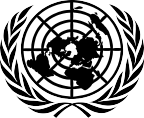 Verdrag inzake de rechten van het kindDistr.: Algemeen16 november 2017 Origineel: EngelsCommissie voor de bescherming van de rechten van alle migrerende werknemers en hun gezinsledenComité voor de Rechten van het Kind 